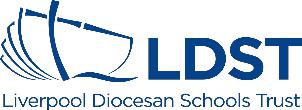 Geography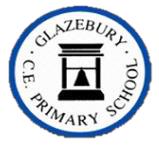 Autumn 1Autumn 2Spring 1Spring 2Summer 1Summer 2Nursery Year ATHEMESWho is important in my life?What happens in space?What is Christmas time?Why is water important?What is my superpower?How do we celebrate Easter?How many creatures are on our Earth?How do things grow from seeds?How many oceans?  NurseryYear BTHEMESWho is important in my life?What happens in space?What is Christmas time?What can I smell, taste, feel, hear, see?How do I make magic?How do we celebrate Easter?How many creatures are on our Earth?Did things always look like this?How do we travel around the globe?Reception Year ATHEMESAll About MeIs it always dark at night-time?How do I know my way around?Which characters will I meet in traditional tales?How do things grow?All aboard the Pirate Ship! Year 1/2 Year AHow can we identify weather patterns? Why is my world wonderful ?What are the differences between Warrington and the Rainforest?Year 1/2 Year BWhat would Dora the Explorer find exciting about our town?Where would you prefer to live -England or Africa? (Kenya OR South Africa focus)Why do we love to be beside the seaside?  Year 3/4 Year AWhy are mountains mighty ?What makes the Earth angry?Why is Liverpool such a cool place to live?Year 3/4 Year BWhy do so many people choose to go to Greece for their holidays?Where do rivers begin and end ?Why is the River Irwell so important to our area?Year 5/6 Year AWhat is so amazing about North America ?Will you ever see the water you drink again?Would I like to visit Scandinavia ?Year 5/6 Year BWhy should the rainforest be important to us all?I’m a Class 4 child, get me out of here!Where has my food come from ? 